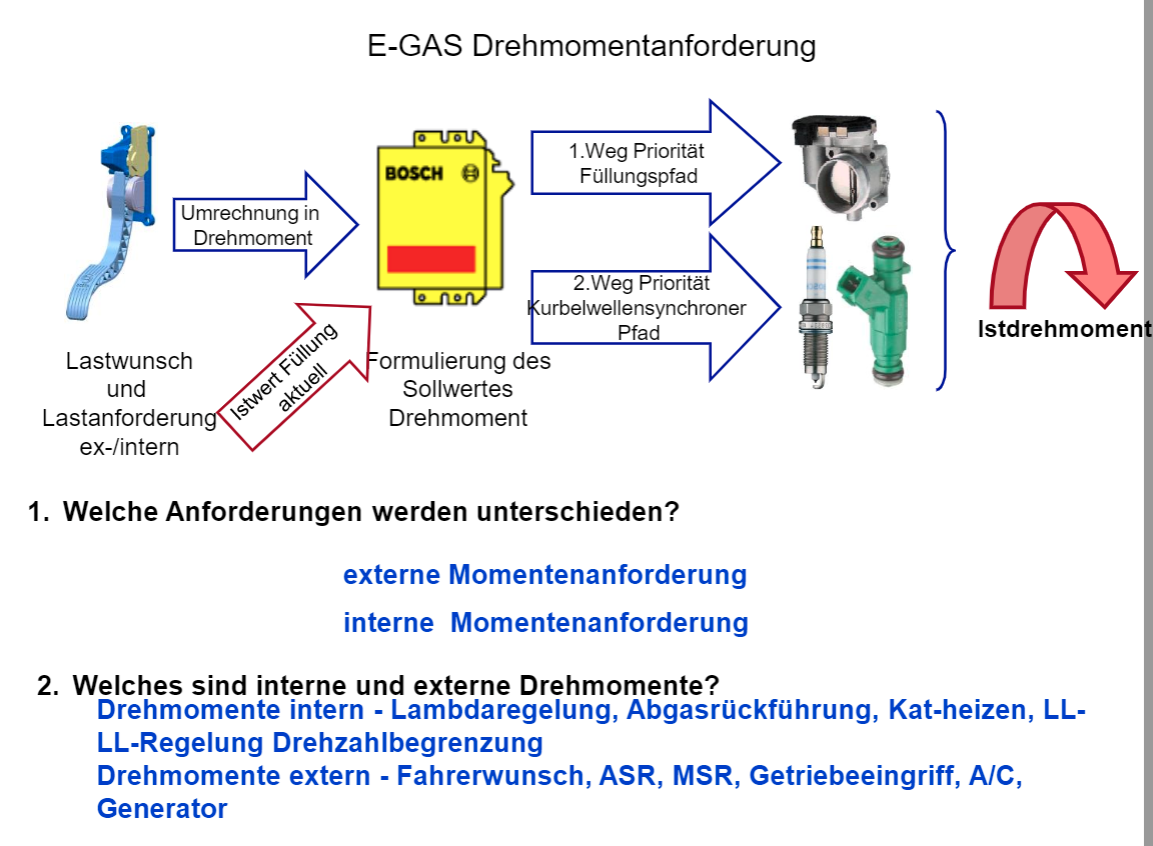 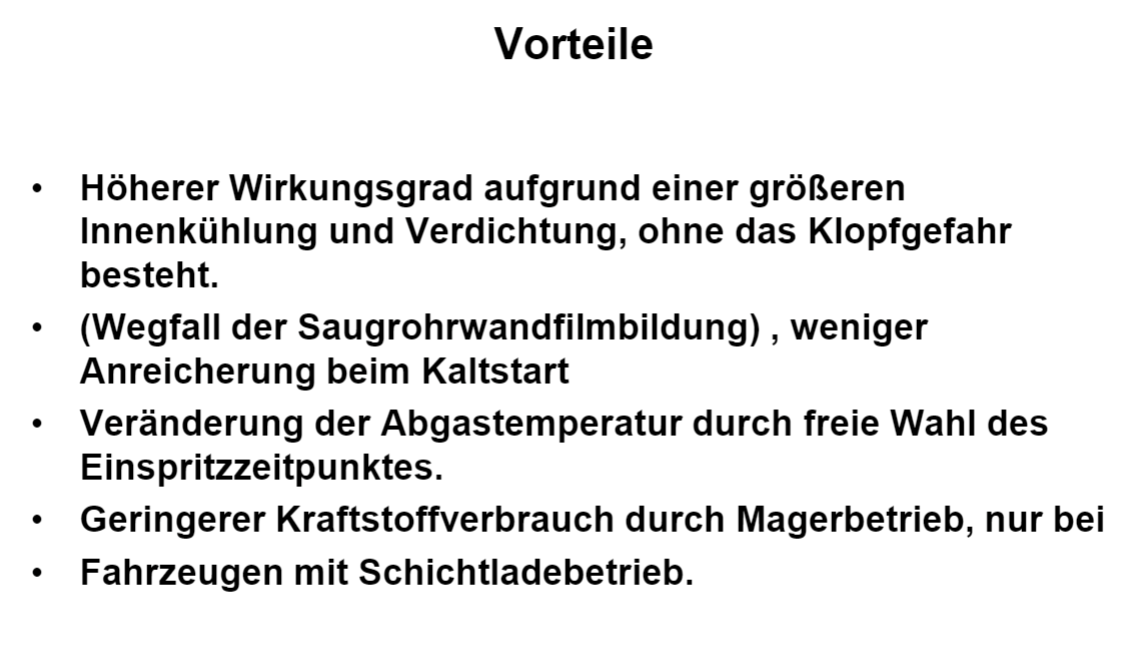 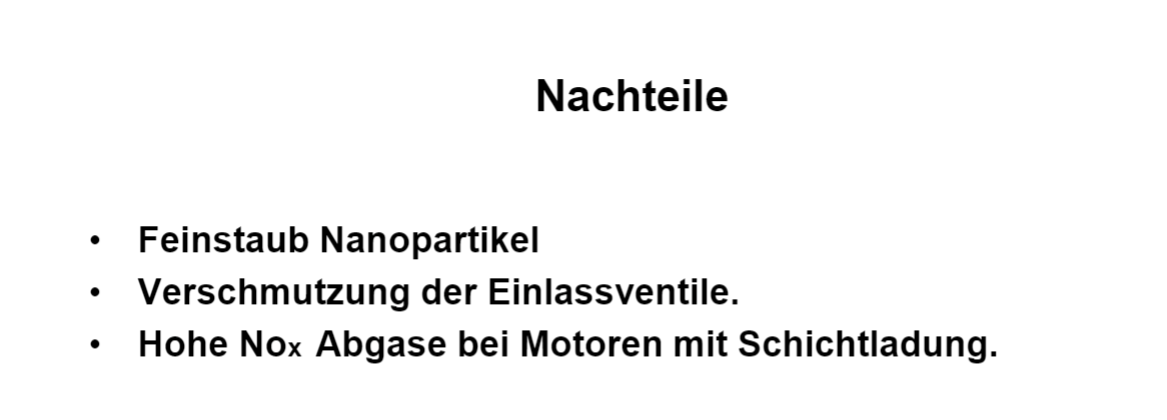 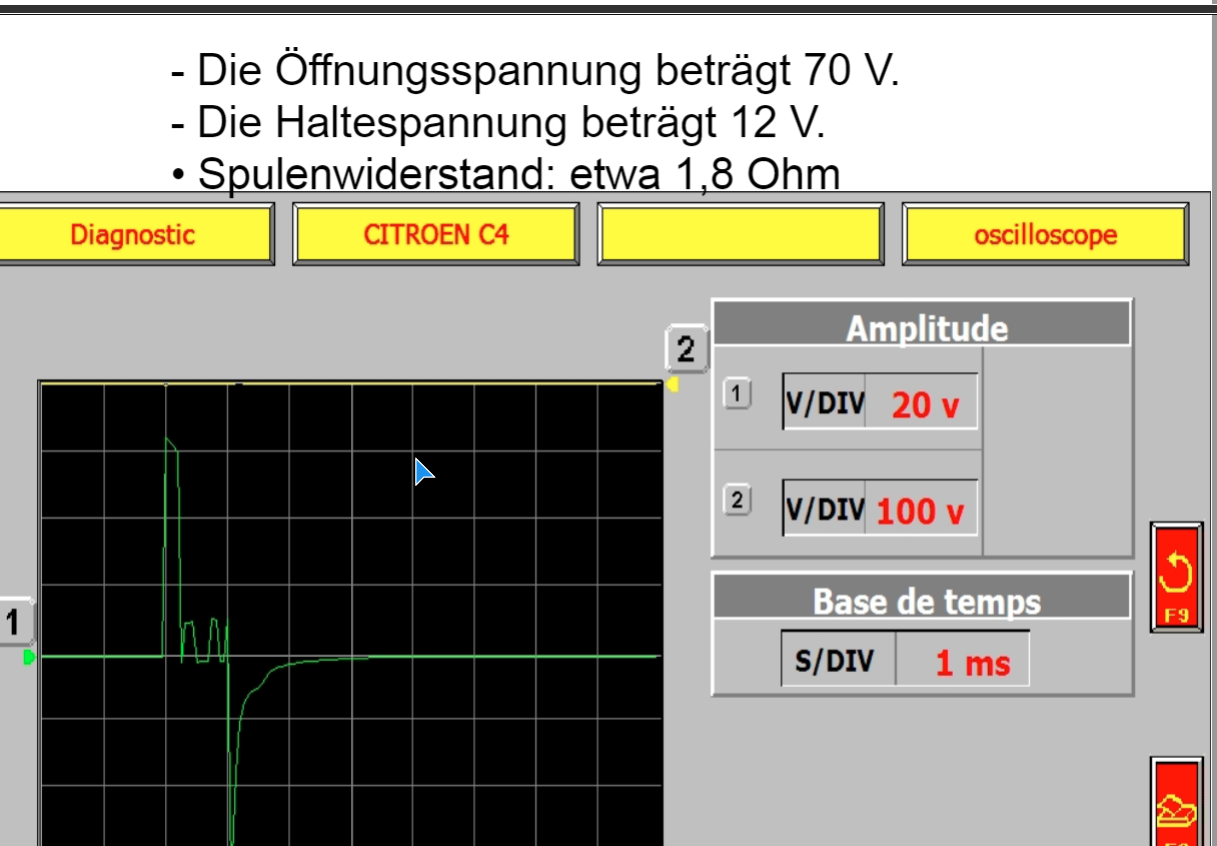 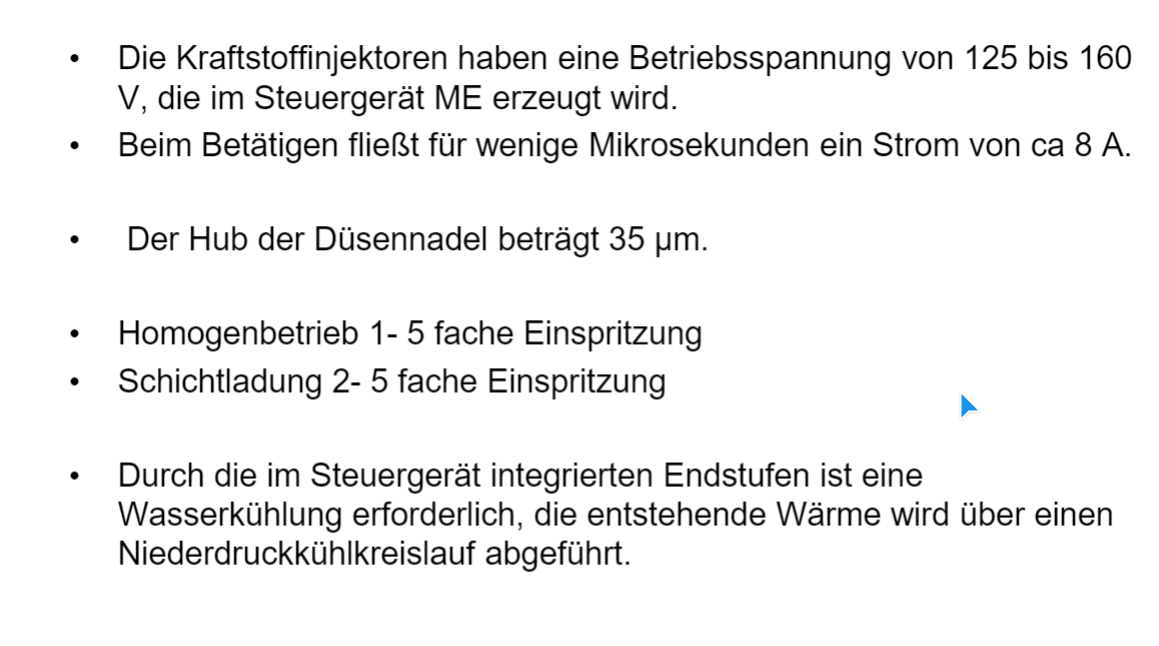 Saugrohreinspritzer arbeiten Homogen